晋江市华泰实验小学公开遴选公办教师报名表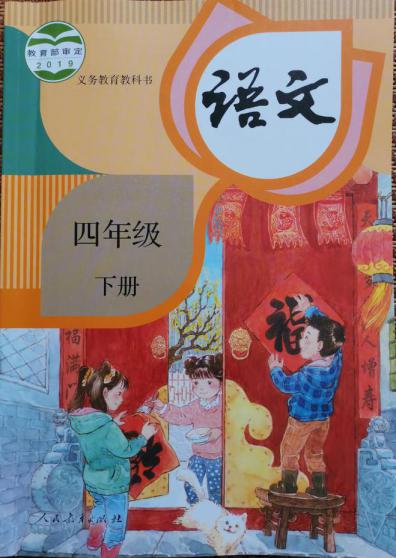 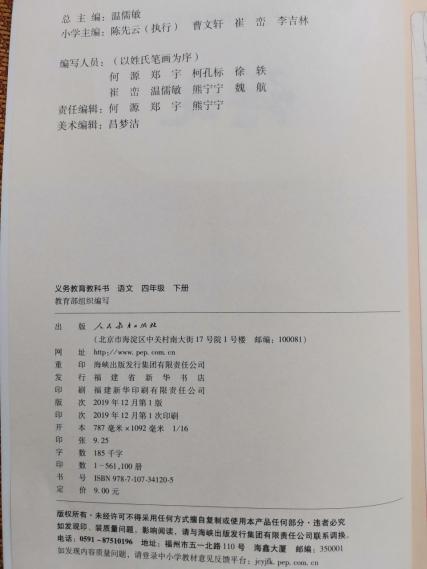 姓 名姓 名姓 名性别 籍贯出生年月出生年月出生年月政治面貌申报学科何年何校何专业毕业何年何校何专业毕业第一学历第一学历第一学历何年何校何专业毕业何年何校何专业毕业最后学历最后学历最后学历入伍时间入伍时间入伍时间职 称特 长特 长家庭地址家庭地址家庭地址联系电话联系电话手机号码手机号码家庭地址家庭地址家庭地址联系电话联系电话家庭固定电话家庭固定电话家 庭 主 要 成 员家 庭 主 要 成 员家 庭 主 要 成 员家 庭 主 要 成 员家 庭 主 要 成 员家 庭 主 要 成 员家 庭 主 要 成 员家 庭 主 要 成 员家 庭 主 要 成 员家 庭 主 要 成 员家 庭 主 要 成 员家 庭 主 要 成 员家 庭 主 要 成 员家 庭 主 要 成 员称谓姓 名姓 名姓 名工 作 单 位工 作 单 位工 作 单 位工 作 单 位工 作 单 位工 作 单 位职务职务政治面貌政治面貌奖惩情况 个人简历所在单位意见单位公章领导签名：         年  月 日单位公章领导签名：         年  月 日单位公章领导签名：         年  月 日单位公章领导签名：         年  月 日单位公章领导签名：         年  月 日单位公章领导签名：         年  月 日招遴选学校意见单位公章      年   月   日 单位公章      年   月   日 单位公章      年   月   日 单位公章      年   月   日 单位公章      年   月   日 单位公章      年   月   日 